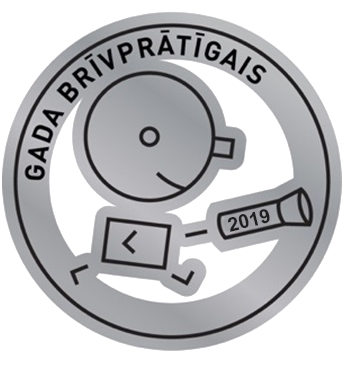 Brīvprātīgo godināšana
 “GADA BRĪVPRĀTĪGAIS 2019”NOLIKUMSI Vispārīgie jautājumiBrīvprātīgā darba veicēju un brīvprātīgā darba organizētāju godināšanas mērķis ir veicināt Latvijas iedzīvotāju interesi par brīvprātīgo darbu un sekmēt brīvprātīgā darba veicēju un brīvprātīgā darba organizētāju iesaistīšanos brīvprātīgā darba veikšanā un organizēšanā. Godināšana ir ikgadējs notikums gada nogalē.Godināšanu rīko Nodarbinātības valsts aģentūra (turpmāk – NVA), sadarbībā ar Labklājības ministriju, Izglītības un zinātnes ministriju, Jaunatnes starptautisko programmu aģentūru, Daugavpils pilsētas domes Jaunatnes nodaļu, Jelgavas pilsētas domes administrācijas Sabiedrības integrācijas pārvaldi, Latvijas Jaunatnes padomi, Valmieras novada fondu, Rīgas domes izglītības, kultūras un sporta departamentu (turpmāk – Organizatori). Organizatori katru gadu var mainīties.Brīvprātīgais darbs šī nolikuma izpratnē ir organizēts, uz labas gribas pamata veikts fiziskās personas fizisks vai intelektuāls bezatlīdzības darbs sabiedrības labā. Brīvprātīgais darbs ir visā pasaulē atzīts un populārs veids, kā iedzīvotāji pēc savas gribas, bez finansiālas ieinteresētības iesaistās sabiedriskajā dzīvē – uzlabo un pārveido savu un apkārtējo dzīves kvalitāti. Brīvprātīgo darbu var veikt dažādās dzīves jomās – sociālā aprūpe un veselības aizsardzība, vietējās kopienas problēmu risināšana, vides aizsardzība, dzīvnieku aprūpe, izglītība, sports, kultūra u. c. Brīvprātīgo darbs var būt dažu stundu, vienas vai vairāku dienu, nedēļu vai mēnešu aktivitāte. Darbu var veikt klātienē vai neklātienē, piemēram, arī kā e - brīvprātīgo darbu. Brīvprātīgais darbs var būt veikts gan Latvijā, gan ārpus Latvijas robežām.Paziņojums par godināšanas nosacījumiem tiek publicēts brīvprātīgā darba platformā www.brivpratigie.lv, kā arī citās Organizatoru mājaslapās.II DalībniekiBrīvprātīgā darba veicēji un brīvprātīgā darba organizētāji no visas Latvijas – godināšanai izvirzītie kandidāti, par kuriem aizpildīts pieteikums.Godināšanai var tikt izvirzīts ikviens:brīvprātīgā darba veicējs - persona no 13 gadu vecuma, neatkarīgi no dzimuma un citiem sociāliem, fiziskiem un ģeogrāfiskiem nosacījumiem; brīvprātīgā darba organizētājs - biedrības un nodibinājumi, tajā skaitā arodbiedrības un to apvienības, valsts un pašvaldību iestādes, politiskās partijas un to apvienības.III Pieteikšanās noteikumiPieteikumu var iesniegt jebkura fiziska vai juridiska persona, kā arī publiska persona.Brīvprātīgajam darbam jābūt veiktam vai organizētam laika posmā no 2018. gada 1. novembra līdz 2019. gada 28. oktobrim.IV Pieteikumu iesniegšanas kārtībaPieteikums jāiesniedz līdz 2019. gada 28. oktobrim (ieskaitot).Vienā anketā aizpildāms un iesūtāms pieteikums par vienu brīvprātīgā darba veicēju vai brīvprātīgā darba organizētāju.Pieteikums ir iesniedzams šādos veidos: aizpildīt un nosūtīt pieteikuma anketu tiešsaistē interneta vietnē “www.brivpratigie.lv/lv/godinasana”. Maksimālais teksta apjoms – 4000 zīmes;izņēmuma gadījumā var aizpildīt pieteikuma anketu Word formātā un nosūtīt to uz e-pastu –  info@brivpratigie.lv. Maksimālais anketas apjoms – divas A4 formāta lapas. Katram pieteikuma iesniedzējam tiks nosūtīts apstiprinājums par pieteikuma saņemšanu.Organizatoriem ir tiesības izmantot pieteikumā iekļauto tekstu un sniegto informāciju pieteikumu vērtēšanas procesā.V Pieteikumu vērtēšanaPieteikumus vērtē Organizatoru NVA izveidota žūrija, ne mazāk kā piecu locekļu sastāvā. Pieteikumu vērtēšana norit divās kārtās. Pieteikumi pirmās kārtas vērtēšanai tiek sadalīti proporcionāli pieteikumu un Organizatoru skaitam, kā arī to reģionālajam pārklājumam. Otrajai kārtai katrs žūrijas loceklis izvirza vismaz 5 (piecus) un ne vairāk kā 10 (desmit) pieteikumus (skaits atkarīgs no kopējā pieteikuma skaita). Otrajai kārtai noslēdzoties, tiek izvēlēti pretendenti godināšanai. Pretendenti, kuri tiek izvirzīti godināšanai, tiek izvēlēti, žūrijas locekļiem otrās kārtās izvirzītos pieteikumus kopīgi izvērtējot klātienē.Kritēriji, pēc kādiem Organizatoru izveidota žūrija vērtē pieteikumus par brīvprātīgā darba veicējiem, ir šādi: veiktā brīvprātīgā darba nozīme sabiedrības vai kāda cilvēka dzīvē;brīvprātīgā darba veicēja esošo un iegūto prasmju izmantošana;veiktā brīvprātīgā darba apjoms (regularitāte, stundu skaits u.c.);veiktā brīvprātīgā darba ietekme uz brīvprātīgo darba prestižu (citu motivēšana, aktīva brīvprātīgo darba popularizēšana, veiktā darba atpazīstamība sabiedrībā, publicitāte – raksti, ziņas, plakāti, raidījumi, sociālie mediji);īpaši nopelni brīvprātīgā darba veicināšanā un atbalstīšanā.Kritēriji, pēc kādiem Organizatoru izveidota žūrija vērtē pieteikumus par brīvprātīgā darba organizētājiem, ir šādi: brīvprātīgā darba organizētāja un tā brīvprātīgo nozīme sabiedrības vai kāda cilvēka dzīvē;brīvprātīgā darba organizētāja izstrādātā sistēma vai vadlīnijas brīvprātīgo iesaistei (atlase, apmācības, motivēšana u.c.), kā arī atbalsta instrumenti brīvprātīgā darba veicināšanai un popularizēšanai;brīvprātīgo izaugsmes iespējas (apmācības, pārkvalificēšanās iespējas, rūpes par prasmju attīstību);brīvprātīgā darba organizētāja aktivitātes un pasākumi brīvprātīgā darba popularizēšanai un atpazīstamībai (publicitāte – raksti, ziņas, plakāti, raidījumi, sociālie mediji);brīvprātīgo skaits un viņu iesaiste.Žūrija, izvērtējot pieteikumus, izveido vairākas nominācijas, kādās brīvprātīgā darba veicēji un brīvprātīgā darba organizētāji tiks godināti.Pieteikumu iesniedzēji un godināšanai izvirzītie brīvprātīgā darba veicēji un brīvprātīgā darba organizētāji tiek aicināti piedalīties godināšanas ceremonijas norisē, nosūtot uzaicinājumu elektroniskā veidā. Nomināciju ieguvēji saņem īpašo goda zīmi “Gada brīvprātīgais 2019” un citas balvas godināšanas laikā.Organizatoriem, kopīgi vienojoties, ir tiesības grozīt šā nolikuma noteikumus un balvu fondu jebkurā laikā. Par šā nolikuma grozījumiem tiek paziņots brīvprātīgā darba platformā “www.brivpratigie.lv” un tie ir spēkā no to publicēšanas datuma.Piešķirtās balvas nevar saņemt naudas izteiksmē.VI Brīvprātīgā darba veicēju un organizētāju godināšanaBrīvprātīgā darba veicēju un brīvprātīgā darba organizētāju godināšana notiek 2019. gada 30. novembrī, Rīgā.Godināšanas norises laikā tiks rādīti īpaši veidoti video stāsti par nominācijai izvirzītajiem brīvprātīgā darba veicējiem un brīvprātīgā darba organizētājiem. Godināšanai veidoti video stāsti par nominācijai izvirzītajiem brīvprātīgā darba veicējiem tiks rādīti, ja būs saņemta brīvprātīgā darba veicēja rakstveida atļauja.Godināšanas norises laikā rādītie video un informatīva rakstura materiāli (teksts, fotogrāfijas, audiovizuālie materiāli u.c.) tiks publicēti mājaslapā www.brivpratigie.lv, ja būs saņemta brīvprātīgā darba veicēju rakstveida atļauja.